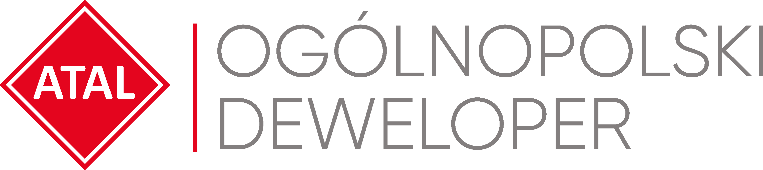 Warszawa, 21 kwietnia 2021 rokuATAL: emisja obligacji serii AX na kwotę 120 mln złW dniu 21 kwietnia 2021 roku ATAL – ogólnopolski deweloper – wyemitował dwuletnie obligacje serii AX na kwotę 120 mln zł. Termin wykupu obligacji nowej emisji przypada 21 kwietnia 2023 roku. Obligacje będą przedmiotem obrotu w alternatywnym systemie w ramach rynku Catalyst. Pozyskane środki zostaną przeznaczone na zakup gruntów oraz finansowanie wybranych przedsięwzięć deweloperskich.Oferta dewelopera skierowana do inwestorów instytucjonalnych spotkała się z bardzo dużym zainteresowaniem, dwukrotnie przekraczającym liczbę oferowanych przez ATAL obligacji. Czynności związane z organizacją procesu emisji z powodzeniem prowadzi BNP Paribas Bank Polska S.A.  Zaproponowaliśmy obligatariuszom dwuletnie obligacje serii AX o zmiennym oprocentowaniu opartym o WIBOR6M i marży wynoszącej 215 pb. To kolejna udana emisja obligacji, co potwierdza atrakcyjności oferowanych walorów, ale także jest jasnym sygnałem, że model biznesowy ATAL spotyka się z pozytywnymi reakcjami inwestorów. Regularnie decydujemy się na korzystanie z finansowania pochodzącego z papierów dłużnych, dzięki czemu zbudowaliśmy zaufanie i jesteśmy wiarygodnym partnerem dla instytucji finansowych. Nie bez znaczenia jest także fakt, że mimo wpływu, jaki na sytuację gospodarczą wywiera globalna pandemia, ATAL może się pochwalić bardzo dobrą sytuacją finansową i zmniejszenie długu netto w relacji do kapitału własnego– mówi Zbigniew Juroszek, prezes zarządu  ATAL S.A.   ATAL w pierwszym kwartale 2021 roku przekazał 794 lokale, co oznacza wzrost o 67,9% rok do roku (473). Najwięcej lokali zostało wydanych w Warszawie (281), Łodzi (167) i Katowicach (140). Od stycznia do końca marca 2021 roku ATAL zakontraktował 848 lokali, czyli o 14,28 proc. więcej niż przed rokiem. W analogicznym okresie roku poprzedniego sprzedaż plasowała się na poziomie 742 lokali. Tylko w marcu podpisanych zostało 400 umów deweloperskich – to rekordowy miesięczny wynik w historii spółki.ATAL w ubiegłym roku zorganizował największą w historii spółki emisję obligacji, dzięki której pozyskał łącznie 200 mln zł – z czego 50 mln zł pochodziło z zapisów złożonych na papiery w dodatkowej rundzie po tym, jak popyt na obligacje istotnie przekroczył pierwotnie zakładane 150 mln zł. Środki zostały przeznaczone na dalszą rozbudowę oferty oraz zakup nowych gruntów.ATAL jest spółką dywidendową. W tym roku Zarząd rekomenduję wypłatę dywidendy w wysokości 3,03 zł na akcję, co łącznie daje kwotę 117,3 mln zł. Natomiast pozostałą część wypracowanego zysku w kwocie blisko 28,4 mln zł planuje przeznaczyć na kapitał zapasowy.W 2020 roku ATAL pozyskał 9 nowych gruntów inwestycyjnych w Warszawie, Krakowie, Łodzi, Trójmieście oraz w Katowicach. Łączny koszt zakup nowych działek to ok. 52 mln zł, w przeliczeniu na 1 mkw. PUM to niespełna 600 złotych, co potwierdza realizację racjonalnej polityki zakupu działek pod inwestycje. Tereny pozwolą na realizację 86 tys. mkw. PUM. Obecny bank ziemi w posiadaniu spółki w pełni zabezpiecza plany inwestycyjne spółki na najbliższe lata.ATAL S.A. (www.atal.pl) to czołowy polski deweloper z bogatym, 30-letnim doświadczeniem na rynku nieruchomości. Spółka realizuje inwestycje w trzech sektorach – mieszkaniowym, komercyjnym oraz w segmencie apartamentów inwestycyjnych. Założycielem i właścicielem ATAL jest Zbigniew Juroszek. W aktualnej ofercie znajdują się inwestycje deweloperskie realizowane w aglomeracji śląskiej, Krakowie, Łodzi, Wrocławiu, Warszawie, Trójmieście i Poznaniu. Wynikami sprzedaży ATAL zapewnia sobie czołową pozycję wśród największych przedsiębiorstw w branży. ATAL jest członkiem Polskiego Związku Firm Deweloperskich. W 2013 roku obligacje spółki zadebiutowały na rynku Catalyst, a od 2015 roku akcje ATAL notowane są na Giełdzie Papierów Wartościowych w Warszawie. Dodatkowych informacji udziela:Agnieszka Fabich-LaszkowskaSpecjalista ds. PR
e-mail: pr@atal.pl 